                                                 Учитель –логопед Ивняковской СШ                                                  Воробьева Светлана СергеевнаУпражнения для предупреждения оптической дисграфии. Для проявления оптической дисграфии характерны следующие ошибки:замена букв, состоящих из разного количества одинаковых элементов;замена похожих, но по-разному расположенных в пространстве элементов букв;пропуски, не дописывание элементов букв;зеркальное изображение букв.Рассмотрим те игровые упражнения, которые будут полезные учителю начальной школы для коррекции Оптической дисграфии.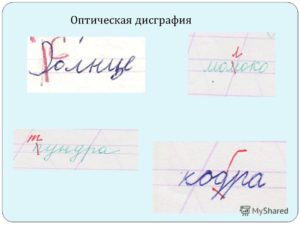 Работа по преодолению оптической дисграфии проводится в три этапа.1 этапРазвитие у учащихся зрительного восприятия и узнавания предметов, восприятия величины, восприятия формы, целостности восприятия, избирательности восприятия.Упражнение “Найди”Выделение предметных изображений, наложенных друг на друга. Например, букв.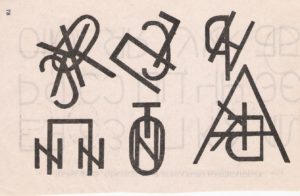 Упражнение “Большой-маленький”На развитие восприятия величины предметов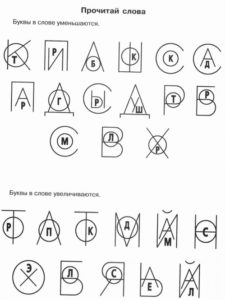 2 этапУточнение и расширение объема зрительной памяти, формирование пространственного восприятия и представлений, ориентировка в схеме собственного тела, в окружающем пространстве.Упражнение “Графические диктанты”Развитие ориентировки в пространстве и зрительно-моторных координаций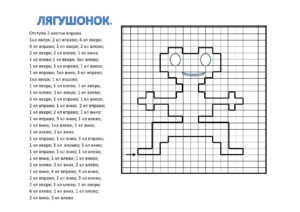 Упражнение “Штриховка”На развитие моторных функций письма.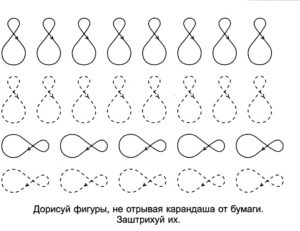 3 этапДифференциация смешиваемых и взаимозаменяемых букв.Упражнение “Буквы перевертыши”Раскраска на нахождения буквы, написанной правильно.Задание: Найти букву и раскрасить ее. 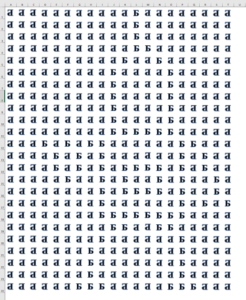 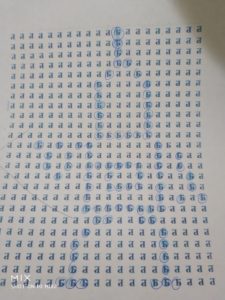 Упражнение “Шифровка”Расшифруй слова, записав вместо цифр буквы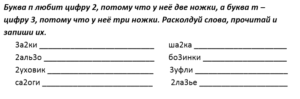 Упражнение “Слепи и допиши”Сначала лепим букву из пластилина, называем части, из которых состоит буква, а потом на листочке дописываем букву по элементам.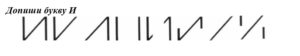 Данный материал имеет практическую значимость, поскольку может быть использован педагогами дошкольных учреждений, учителями начальных классов, учителями-логопедами, родителями дома.